様式第5号(第7条関係)排水設備工事台帳 (裏面)検査調書　　　　検査日(　　年　　月　　日)　平面図　平面図　平面図　位置図　位置図　位置図申請区分申請区分□新設　　□増改築□新設　　□増改築□新設　　□増改築□新設　　□増改築受益者番号受益者番号　平面図　平面図　平面図　位置図　位置図　位置図設置場所設置場所身延町身延町身延町身延町身延町身延町身延町身延町　平面図　平面図　平面図　位置図　位置図　位置図申請者(委任者)申請者(委任者)住所住所住所住所住所住所住所住所　平面図　平面図　平面図　位置図　位置図　位置図申請者(委任者)申請者(委任者)ふりがなふりがなふりがなふりがなふりがなふりがなふりがなふりがな　平面図　平面図　平面図　位置図　位置図　位置図申請者(委任者)申請者(委任者)氏名氏名氏名氏名氏名氏名氏名㊞　平面図　平面図　平面図　位置図　位置図　位置図申請者(委任者)申請者(委任者)　　　　　　　　　　(　　　)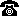 　　　　　　　　　　(　　　)　　　　　　　　　　(　　　)　　　　　　　　　　(　　　)　　　　　　　　　　(　　　)　　　　　　　　　　(　　　)　　　　　　　　　　(　　　)　　　　　　　　　　(　　　)　平面図　平面図　平面図　位置図　位置図　位置図下水道工事指定店下水道工事指定店住所(所在地)名称及び代表者氏名責任技術者住所(所在地)名称及び代表者氏名責任技術者住所(所在地)名称及び代表者氏名責任技術者住所(所在地)名称及び代表者氏名責任技術者住所(所在地)名称及び代表者氏名責任技術者住所(所在地)名称及び代表者氏名責任技術者住所(所在地)名称及び代表者氏名責任技術者㊞㊞　平面図　平面図　平面図　位置図　位置図　位置図工期工期着手予定年月日：　　　　　　　　　年　　月　　日完了予定年月日：　　　　　　　　　年　　月　　日着手予定年月日：　　　　　　　　　年　　月　　日完了予定年月日：　　　　　　　　　年　　月　　日着手予定年月日：　　　　　　　　　年　　月　　日完了予定年月日：　　　　　　　　　年　　月　　日着手予定年月日：　　　　　　　　　年　　月　　日完了予定年月日：　　　　　　　　　年　　月　　日着手予定年月日：　　　　　　　　　年　　月　　日完了予定年月日：　　　　　　　　　年　　月　　日着手予定年月日：　　　　　　　　　年　　月　　日完了予定年月日：　　　　　　　　　年　　月　　日着手予定年月日：　　　　　　　　　年　　月　　日完了予定年月日：　　　　　　　　　年　　月　　日着手予定年月日：　　　　　　　　　年　　月　　日完了予定年月日：　　　　　　　　　年　　月　　日　縦断面図　縮尺　　縦＝1：　　横＝1：　DL＝　縦断面図　縮尺　　縦＝1：　　横＝1：　DL＝No.汚水ます　内径　　　mm深　　　mNo.汚水ます　内径　　　mm深　　　mNo.汚水ます　内径　　　mm深　　　mNo.汚水ます　内径　　　mm深　　　m工事区分工事区分1　排水設備　　　新設　　　増設　　　改築2　水洗便所　　　新設　　　改造3　し尿浄化槽　　廃止1　排水設備　　　新設　　　増設　　　改築2　水洗便所　　　新設　　　改造3　し尿浄化槽　　廃止1　排水設備　　　新設　　　増設　　　改築2　水洗便所　　　新設　　　改造3　し尿浄化槽　　廃止1　排水設備　　　新設　　　増設　　　改築2　水洗便所　　　新設　　　改造3　し尿浄化槽　　廃止1　排水設備　　　新設　　　増設　　　改築2　水洗便所　　　新設　　　改造3　し尿浄化槽　　廃止1　排水設備　　　新設　　　増設　　　改築2　水洗便所　　　新設　　　改造3　し尿浄化槽　　廃止1　排水設備　　　新設　　　増設　　　改築2　水洗便所　　　新設　　　改造3　し尿浄化槽　　廃止1　排水設備　　　新設　　　増設　　　改築2　水洗便所　　　新設　　　改造3　し尿浄化槽　　廃止　縦断面図　縮尺　　縦＝1：　　横＝1：　DL＝　縦断面図　縮尺　　縦＝1：　　横＝1：　DL＝工事区分工事区分1　排水設備　　　新設　　　増設　　　改築2　水洗便所　　　新設　　　改造3　し尿浄化槽　　廃止1　排水設備　　　新設　　　増設　　　改築2　水洗便所　　　新設　　　改造3　し尿浄化槽　　廃止1　排水設備　　　新設　　　増設　　　改築2　水洗便所　　　新設　　　改造3　し尿浄化槽　　廃止1　排水設備　　　新設　　　増設　　　改築2　水洗便所　　　新設　　　改造3　し尿浄化槽　　廃止1　排水設備　　　新設　　　増設　　　改築2　水洗便所　　　新設　　　改造3　し尿浄化槽　　廃止1　排水設備　　　新設　　　増設　　　改築2　水洗便所　　　新設　　　改造3　し尿浄化槽　　廃止1　排水設備　　　新設　　　増設　　　改築2　水洗便所　　　新設　　　改造3　し尿浄化槽　　廃止1　排水設備　　　新設　　　増設　　　改築2　水洗便所　　　新設　　　改造3　し尿浄化槽　　廃止　縦断面図　縮尺　　縦＝1：　　横＝1：　DL＝　縦断面図　縮尺　　縦＝1：　　横＝1：　DL＝申請者と所有者が異なる場合の承諾申請者と所有者が異なる場合の承諾家屋所有者家屋所有者　縦断面図　縮尺　　縦＝1：　　横＝1：　DL＝　縦断面図　縮尺　　縦＝1：　　横＝1：　DL＝申請者と所有者が異なる場合の承諾申請者と所有者が異なる場合の承諾家屋所有者家屋所有者　縦断面図　縮尺　　縦＝1：　　横＝1：　DL＝　縦断面図　縮尺　　縦＝1：　　横＝1：　DL＝申請者と所有者が異なる場合の承諾申請者と所有者が異なる場合の承諾排水設備所有者排水設備所有者勾配(／)断面(mm)延長(m)申請者と所有者が異なる場合の承諾申請者と所有者が異なる場合の承諾排水設備所有者排水設備所有者勾配(／)断面(mm)延長(m)水洗便器数水洗便器数水洗便器数大便器　　　個　小便器　　　個　両用便器　　　個大便器　　　個　小便器　　　個　両用便器　　　個大便器　　　個　小便器　　　個　両用便器　　　個大便器　　　個　小便器　　　個　両用便器　　　個大便器　　　個　小便器　　　個　両用便器　　　個大便器　　　個　小便器　　　個　両用便器　　　個大便器　　　個　小便器　　　個　両用便器　　　個勾配(／)断面(mm)延長(m)※次の欄には記入しないでください。※次の欄には記入しないでください。※次の欄には記入しないでください。※次の欄には記入しないでください。※次の欄には記入しないでください。※次の欄には記入しないでください。※次の欄には記入しないでください。※次の欄には記入しないでください。※次の欄には記入しないでください。※次の欄には記入しないでください。地盤高受付年月日　　　　年　　月　　日受付番号　　第　　　　　　　　号受付年月日　　　　年　　月　　日受付番号　　第　　　　　　　　号受付年月日　　　　年　　月　　日受付番号　　第　　　　　　　　号受付年月日　　　　年　　月　　日受付番号　　第　　　　　　　　号受付年月日　　　　年　　月　　日受付番号　　第　　　　　　　　号受付年月日　　　　年　　月　　日受付番号　　第　　　　　　　　号受付年月日　　　　年　　月　　日受付番号　　第　　　　　　　　号土かぶり受付年月日　　　　年　　月　　日受付番号　　第　　　　　　　　号受付年月日　　　　年　　月　　日受付番号　　第　　　　　　　　号受付年月日　　　　年　　月　　日受付番号　　第　　　　　　　　号受付年月日　　　　年　　月　　日受付番号　　第　　　　　　　　号受付年月日　　　　年　　月　　日受付番号　　第　　　　　　　　号受付年月日　　　　年　　月　　日受付番号　　第　　　　　　　　号受付年月日　　　　年　　月　　日受付番号　　第　　　　　　　　号管底高管理者課長課長課長課長リーダーリーダー担当担当担当単距離追加距離　　　　　　　　0　　　　　　　　0　　　　　　　　0　　　　　　　　0　　　　　　　　0　　　　　　　　0検査項目検査項目記事　　　　　：　　　　　：検査項目検査項目　　　　　　　：　　　　　：検査項目検査項目　　　　　　　：　　　　　：検査項目検査項目　　　　　　　：　　　　　：検査項目検査項目　　　　　　　：　　　　　：検査項目検査項目　　　　　　　：　　　　　：検査項目検査項目特記事項検査項目検査項目検査項目検査項目検査項目検査項目検査項目検査項目検査項目検査項目検査項目検査項目検査項目検査項目検査項目検査項目検査項目検査項目指定店立会者印町検査員印町検査員印町検査員印町検査員印